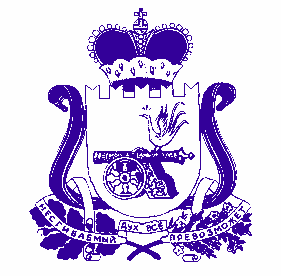 АДМИНИСТРАЦИЯ  муниципального  образования«Духовщинский  район»  Смоленской  областиПОСТАНОВЛЕНИЕОт   15.04.2016           № 132Администрация муниципального образования «Духовщинский район» Смоленской областиПОСТАНОВЛЯЕТ:Внести в Административный регламент Администрации муниципального образования «Духовщинский район» Смоленской области предоставления муниципальной услуги «Выдача разрешений на ввод объектов в эксплуатацию при осуществлении капитального строительства, реконструкции объектов капитального строительства, расположенных на территории муниципального образования «Духовщинский район» Смоленской области», утвержденный постановлением Администрации муниципального образования «Духовщинский район» Смоленской областиот 29.11.2012 № 799 (в редакции постановлений Администрации муниципального образования «Духовщинский район» Смоленской областиот 22.10.2013 № 652, от 09.11.2015 № 408), следующие изменения:- в разделе 2:- в части 2.5:- абзац седьмой исключить;- абзацы восьмой и девятый считать соответственноабзацами седьмым и восьмым;- пункт2.6.1 части 2.6:- дополнить новым подпунктом 15 следующего содержания;«15) акт приемки выполненных работ по сохранению объекта культурного наследия, утвержденный соответствующим органом охраны объектов культурного наследия,определенных Федеральным законом от 25 июня 2002 года № 73-ФЗ «Об объектах культурного наследия (памятниках истории и культуры) народов Российской Федерации», при проведении реставрации, консервации, ремонта этого объекта и его приспособления для современного использования;»;- подпункт 15 считать подпунктом 16;- в абзацах семнадцатом и восемнадцатом слово «пунктах» заменить словом «подпунктах»;- часть 2.8 дополнить пунктом 2.8.6 следующего содержания:«2.8.6. Неполучение (несвоевременное получение) документов, запрошенных в соответствии с частями 3.2 и 3.3Градостроительного кодекса Российской Федерации, не может являться основанием для отказа в выдаче разрешения на ввод объекта в эксплуатацию.».О внесении изменений в Административный регламент Администрации муниципального образования «Духовщинский район» Смоленской области предоставления муниципальной услуги «Выдача разрешений на ввод объектов в эксплуатацию при осуществлении капитального строительства, реконструкции объектов капитального строительства, расположенных на территории муниципального образования «Духовщинский район» Смоленской области»Глава муниципального образования «Духовщинский район»Смоленской областиБ.В. Петифоров